PROJEKT „JSME SOUSEDÉ“ 2016Doba trvání projektu: 1. 3. 2106 – 31. 12. 2016AKTIVITY PROJEKTU:1/Jazykový kurz pro děti nebo dospělé (Integrační centrum Praha)Pondělí a středa od do, ZŠ J. Wericha, Španielova 19/1111, Praha 17-Řepy, učebna č. 2/Výchovně edukativní program pro MŚ (Integrační centrum Praha)3/Výchovně edukativní program pro ZŠ (Slovo 21)4/Využití interkulturního pracovníka pro tlumočení (Integrační centrum Praha a neziskové organizace)5/Využití interkulturního pracovníka pro překlady dokumentů, formulářů a informativních materiálů (Integrační centrum Praha a neziskové organizace)6/Vzděláváni pedagogů MŠ a ZŠ (META-o.p.s.)7/Dvousemestrální zdokonalovací kurz k výuce češtiny jako cizího jazyka (ÚJOP UK Praha)8/Kurz „Kulturní odlišnosti vybraných zemí“ (Poradna pro integraci)9/Aktualizace webových stránekhttp://www.repy.cz/Projekt je financován MV ČR a spolufinancován MČ Praha 17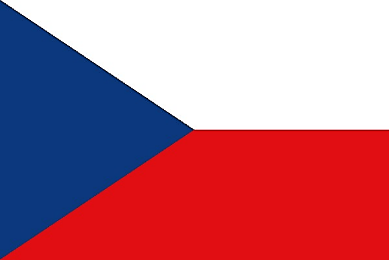 PROJECT „WE ARE NEIGHBORS“ 2016Project duration: 1. 3. 2106 – 31. 12. 2016PROJECT ACTIVITIES:1/Language course for children or adults (Integration Centre Prague)12. 9. – 30. 11. 2016, Monday+Wednesday from 1:45 p.m. to 3:30 p.m., J. Werich Primary School, Španielova 19/1111, Prague17-Řepy2/Educational  program for  nursery schools (Integration Centre Prague)3/ Educational  program for  primary schools (Slovo 21)4/Use of Intercultural worker for interpretation (Integration Centre Prague and non-profit organizations)5/ Use of Intercultural worker for translation of documents, forms and explanatory materials (Integration Centre Prague and non-profit organizations)6/Teacher training for nursery and primary school teachers (META-o.p.s.)7/Two-semester refresher course in tuition of Czech as a foreign language (Institute for Language and Preparatory Studies, Charles University Prague)8/Course „Cultural differences of chosen countries“ (Counselling Centre for Integration)9/Website´s updatehttp://www.repy.cz/Project is financed by the Ministry of Interior of Czech Republic and Prague City District 17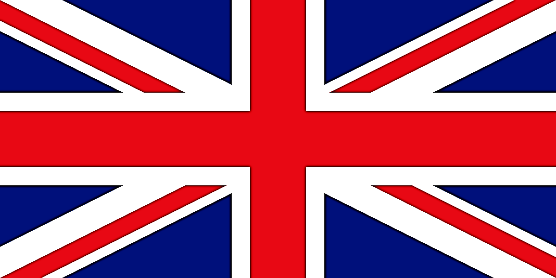 